Executive SummaryThe Massachusetts Department of Public Health (MDPH) Bureau of Climate and Environmental Health’s (MDPH/BCEH) Environmental Toxicology and Radiation Control Programs collaborate to conduct routine environmental monitoring for Massachusetts communities within a 10-mile radius of nuclear power stations that are currently operating, or undergoing decommissioning. This monitoring provides a system of watchfulness over environmental radiation in Massachusetts communities surrounding nuclear power plants. The monitoring areas include Massachusetts communities located within a 10-mile radius of Pilgrim Nuclear Power Station (Pilgrim) in Plymouth, MA and Seabrook Nuclear Power Station (Seabrook) in Seabrook, NH. The 10-mile radius surrounding Seabrook corresponds with Seabrook’s Emergency Planning Zone (EPZ); as such environmental radiation monitoring is part of the MDPH’s regulatory responsibility. Pilgrim ceased operations on May 31, 2019 and is undergoing decommissioning. Although the 10-mile EPZ for Pilgrim has been eliminated, MDPH continues to conduct environmental monitoring while the power plant is being decommissioned. This report summarizes the 2022 monitoring activities and results for the Pilgrim and Seabrook nuclear plants.IntroductionThe MDPH/BCEH radiation environmental monitoring program is designed to monitor radiation levels and to protect residents in the Commonwealth from exposure to radiation. Samples of environmental media, collected within and just outside the 10-mile radius surrounding nuclear power plants by MDPH/BCEH or provided by the utilities that operate the nuclear power plants, are analyzed for radiation by the MDPH/BCEH Massachusetts Environmental Radiation Laboratory (MERL). Environmental media analyzed in 2022 include: air, surface water, milk, fish, shellfish, sediment, vegetation and food crops. In addition to the samples analyzed for radiation by MERL, MDPH/BCEH has a network of stationary monitors surrounding Pilgrim that measures gamma radiation in real-time. This network is monitored online by MDPH/BCEH staff. The C-l0 Research & Education Foundation, Inc., a non-profit organization under contract to MDPH/BCEH, conducts direct radiation monitoring in Massachusetts communities within the Seabrook EPZ and provides summary reports to MDPH/BCEH.The radiation environmental monitoring of the areas around the Pilgrim and Seabrook plants has been in place since the 1980s. A focused investigation of tritium in groundwater on the Pilgrim Nuclear Power Plant property is ongoing and not part of this report. Updates on this monitoring effort are posted on the MDPH website: Tritium investigation update reports. The NRC requires specific environmental monitoring and annual reporting by operating nuclear power plants. The NRC reports summarizing Seabrook’s environmental monitoring can be found on its website: Seabrook's 2022 Radiological Environmental Operating Report. This report contains background information regarding environmental radiation and laboratory methods used to analyze samples for radiation; sample location and analyses for the areas around the Pilgrim and Seabrook plants; and a summary of the monitoring results.Environmental Radiation Background radiation in the environment comes from three general sources: naturally occurring radiation, radioactive fallout from past weapons testing or nuclear accidents, and man-made sources.Naturally occurring radionuclides, such as Potassium-40 and Beryllium-7, are present in most environmental media. Potassium-40 is a radioactive form of potassium, which is an essential nutrient. Beryllium-7 is produced when cosmic energy collides with nitrogen and oxygen in the atmosphere (Delaygue et al., 2015). Additional natural sources of radiation, including cosmic radiation, radon, and carbon-14, contribute to an annual background radiation dose of approximately 310 mrems/year (US NRC, 2017a, b). Man-made sources include medical procedures (e.g., diagnostic x-rays) and various consumer products (e.g., certain construction material, combustible fuels, televisions, smoke detectors) (US NRC 2017c). Background and man-made sources contribute to the estimated 620 mrem annual dose of environmental radiation for average U.S. residents (US NRC, 2017b).Table 1. Background Radiation Dose for Average U.S. ResidentSource: US NRC, 2017cBackground radiation includes fallout radiation from historical weapons testing, which occurred primarily in the 1950s and 1960s, and from nuclear power plant accidents such as Chernobyl and Fukushima. This fallout includes radioisotopes such as Cesium-137 (Cs-137) and Strontium-90 (Sr-90), which persist in the environment due to their 28-30 year half-lives.During active operation, nuclear power plants emit direct gamma radiation from nuclear reactor systems; noble gases, tritium, Iodine-131, Carbon-14, and particulates from the station’s air stack; and discharge water containing tritium as well as other radionuclides that emit alpha, beta and gamma radiation (Luykx and Fraser, 1983; UNSCEAR, 2008). Noble gases are chemically inert, have short half-lives, disperse quickly in the environment, and do not bioconcentrate or easily incorporate into biological tissue. Tritium is created when water passes through the reactor core; the hydrogen atoms in the water molecules and other trace elements like boron absorb neutrons from the fission of the reactor fuel. Tritium is lighter and more mobile in water than other radionuclides and is a sentinel indicator of radionuclides in water bodies. Both Iodine-131 and particulates (notably Cesium-137, Cobalt-60, Iron-59, Magnesium-54, Stontium-90 and Zinc-65) have environmental and public health significance: their half-lives range from weeks to years, they are readily incorporated into biological tissue, and they will bioconcentrate. Iodine-131 is usually the first radioactive element detected in the event of an accidental release of power plant radiation (ATSDR, 2002). Carbon-14 is a naturally occurring radionuclide, which can also be released in relatively small amounts from nuclear power plants, primarily due to its formation in the coolant system (Yim and Caron, 2006).Exposure to radiation from nuclear power plants may occur from permitted air or liquid discharges or from unmonitored releases or leaks. MDPH/BCEH evaluates possible routes of exposure for radionuclides, particularly those that accumulate in the food chain, and samples environmental media along these routes to measure potential exposure to radiation.Laboratory Methods The MDPH/BCEH Radiation Control Program’s Massachusetts Environmental Radiation Laboratory (MERL) analyzes samples for a suite of more than 30 radioactive isotopes (e.g., radioisotopes, or radionuclides). Gamma spectroscopy is used to identify and detect environmentally significant and naturally occurring radioisotopes; gas proportion counters measure gross beta and alpha radiation; and liquid scintillation counters measure tritium. Environmental media sample results are compared to typical background levels. In the event that gamma emitters are present above typical background, the MERL protocol calls for additional testing at an outside laboratory for alpha emitters, such as transuranic (high atomic number) elements, and beta emitters, such as Strontium-90. MERL maintains its standard of excellence in analytical capability through participation with several federal agencies in inter-laboratory quality assurance measures.Analysis methods by media are summarized below:AirAir filters are collected weekly and analyzed for gross alpha and gross beta radioactivity using a gas proportion counter. Gross alpha and beta analysis is a screening-level tool that does not identify individual radionuclides; therefore, air filters are also analyzed quarterly for gamma emitting radionuclides using gamma spectroscopy. Results are compared to results from a background monitor located in Boston.Air cartridges are analyzed weekly for iodine-131 using gamma spectroscopy. Direct gamma radiation in air is measured with thermoluminescent dosimeters (TLDs) and analyzed using gamma spectroscopy.Water Surface water samples are tested for total alpha and beta radioactivity with a gas proportional counter, and for gamma-emitting radionuclides with a gamma spectrometer. Water samples are also tested for tritium with a liquid scintillation counter.MILKMilk is a good indicator media for radioactive elements, particularly iodine-131, which can be detected in milk soon after cows graze on contaminated pastures or feed. Hence, cow’s milk is tested for gamma radionuclides, including iodine-131, using gamma spectroscopy.seafood, SEDIMENT, VEGETATION, AND FOOD CropsSeafood, sediment, vegetation and food crops were chosen to represent various stages of the food chain where radionuclides may be identified. Mollusks (such as clams and mussels) filter-feed sediment and sand where heavy and sediment-bound radionuclides may accumulate; lobsters eat clams, mussels and small fish; and radionuclides biomagnify from smaller to larger surface-dwelling fish.Analyses of vegetation and crop samples aim to identify radionuclides that may settle on surfaces or be absorbed through the roots. Samples are tested for gamma-emitting radionuclides using a gamma spectrometer.IRISH MOSSIrish moss (i.e., Chondrus) is a type of seaweed that readily absorbs iodine and is thus a good reference indicator of iodine-131 in the environment.Quality Assurance Laboratory sample detection levels are affected by sample size, time between collection and analysis, and equipment processing and counting time. Where detection levels fall outside our analytic sensitivity guidelines they are noted in the tables as “NR” (Result is not reported for quality control reason).Environmental monitoring and SamplingThis section summarizes the environmental samples collected and analyzed in 2022 for the Pilgrim and Seabrook nuclear power stations.Pilgrim Nuclear Power StationThe Pilgrim Nuclear Power Station (Pilgrim) is located in Plymouth, MA. There are five Massachusetts communities within a 10-mile radius of Pilgrim: Carver, Duxbury, Kingston, Marshfield, and Plymouth, all shown below in Figure 1. 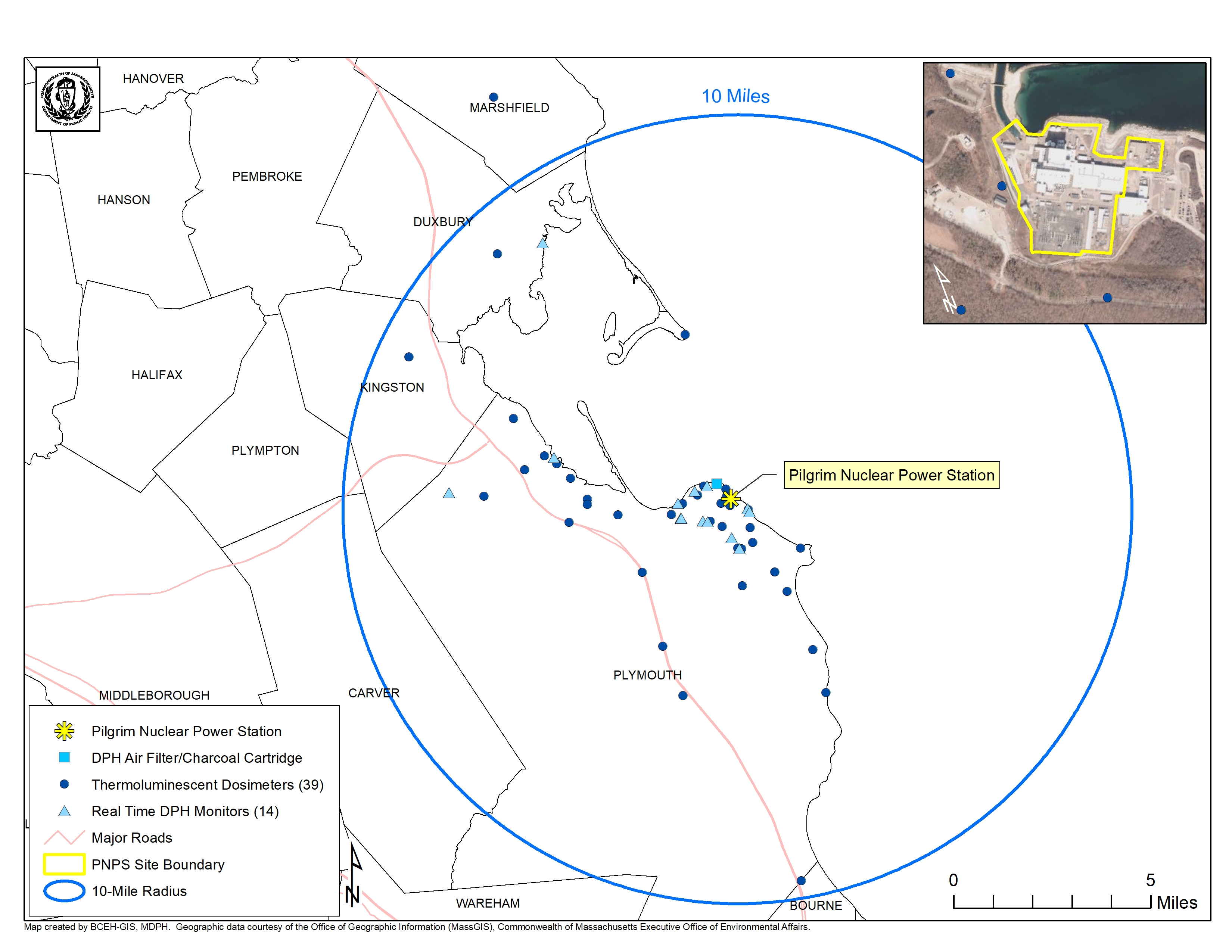 Figure 1. The MDPH/BCEH Radiation -monitoring network at Pilgrim In 2022, MDPH/BCEH’s radiation monitoring conducted in the areas surrounding Pilgrim included a combination of independent direct monitoring of airborne radiation; air and cranberry sampling; and analysis of split samples provided by the current owner of the Pilgrim site (Holtec). Holtec provided samples of water, fish, shellfish, sediment, food crops, and Irish moss. Figure 1 shows locations of the air monitors for Pilgrim. Sample locations for water, fish, shellfish, sediment, food crops, and Irish moss are shown in Figure 2.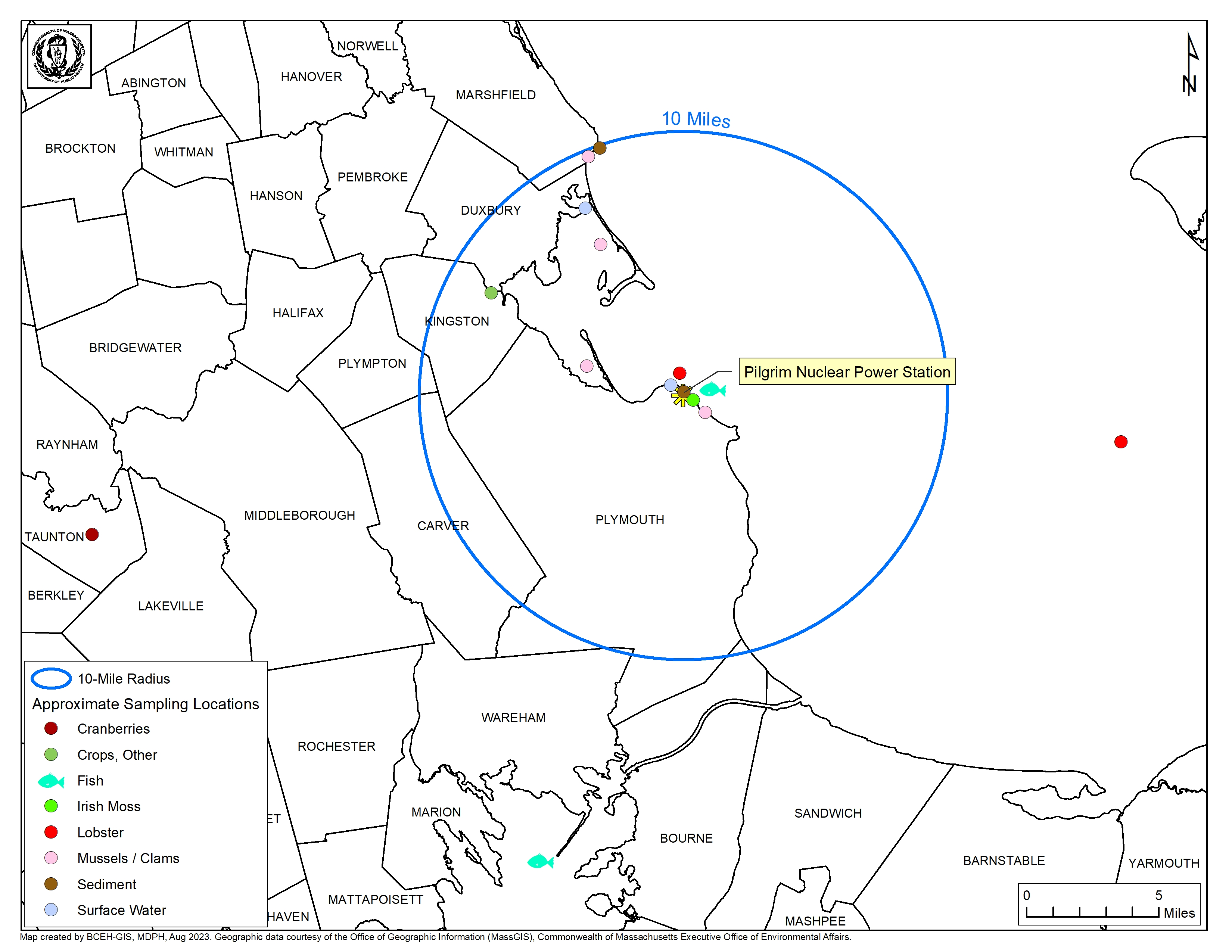 Figure 2. Pilgrim 10-mile radius and sampling locations Air/Direct RadiationMDPH/BCEH’s direct radiation monitoring at Pilgrim is comprised of three systems operating on real-time, weekly, and quarterly bases. The redundant systems are designed to independently monitor the land areas surrounding Pilgrim and to verify the utility’s radiation monitoring.MDPH/BCEH currently maintains a network of 14 stationary radiation monitoring stations that detects gamma radiation in real-time and transmits data to a computer which is remotely accessed by staff. Emergency alerts are sent to MDPH and Massachusetts Emergency Management Agency (MEMA) officials if radiation is detected at levels greater than three times the typical background level. In 2016, MDPH/BCEH completely replaced the older system with new monitors and servers and installed an internet-based communication system.MDPH/BCEH analyzes samples collected from an air particulate filter and a charcoal air cartridge located just outside the Pilgrim utility’s fence. Filters are analyzed for gross beta and gross alpha radioactivity and cartridges are analyzed for iodine-131. A filter composite sample is also analyzed quarterly for additional gamma-emitting radionuclides. The same analyses are done for an air particulate filter and charcoal cartridge collected from a background location in Boston.MDPH/BCEH also has a network of 39 TLDs placed throughout the Pilgrim 10-mile radius and surrounding communities, which measure total gamma radiation in milliroentgen (mR). The majority of the TLDs are located in the inner region of the 10-mile radius, and three are near the plant border. These TLDs are collected and analyzed quarterly, and the results are compared to those of a background location in Boston.Surface WaterHoltec collects seawater on a weekly basis from the Pilgrim discharge canal and the Powder Point Bridge in Duxbury and provides split samples of monthly composites to MDPH/BCEH for analysis of gamma-emitting radionuclides. MERL also analyzes monthly composites of weekly surface water samples from both locations for tritium.Fish and ShellfishHoltec provides annual split samples of fish and lobster collected from the Pilgrim discharge canal to MERL for analysis. In 2022 Holtec also provided MERL with split samples of background fish and lobster from Buzzards Bay.In 2022, Holtec collected Mytilus (i.e., blue or common mussels) from Green Harbor in Marshfield and the Pilgrim discharge canal; and collected soft shell clams from Duxbury Bay and Plymouth Harbor. Duxbury Bay, Green Harbor, and Plymouth Harbor are reported to be background locations by Holtec for federal reporting requirements but are considered to be “indicator” locations by MDPH/BCEH because they fall within 10 miles of the plant. MERL analyzed the split samples for gamma-emitting radionuclides. SedimentIn 2022 Holtec collected sediment samples from Green Harbor in Marshfield and the Pilgrim discharge canal; MERL analyzed the split samples.Irish mossIn 2022, Holtec collected samples of Irish moss from the Pilgrim discharge canal; split samples were analyzed by MERL.CropsMDPH/BCEH collects and analyzes background cranberry samples from a bog in East Taunton annually.In 2022 MDPH collected samples of strawberries, tomatoes, and zucchini during the growing season, from a farm in Kingston.Seabrook Nuclear Power StationThe Seabrook Nuclear Power Station (Seabrook) is located in Seabrook, New Hampshire, approximately two miles north of the Massachusetts border. Six Massachusetts communities are included within 10 miles of Seabrook: Amesbury, Merrimac, Newbury, Newburyport, Salisbury, and West Newbury as shown in Figure 3. Because the Seabrook plant is still operating, areas within the 10-mile radius are referred to as an Emergency Planning Zone (EPZ).Figure 3. Seabrook EPZ and sampling locations within Massachusetts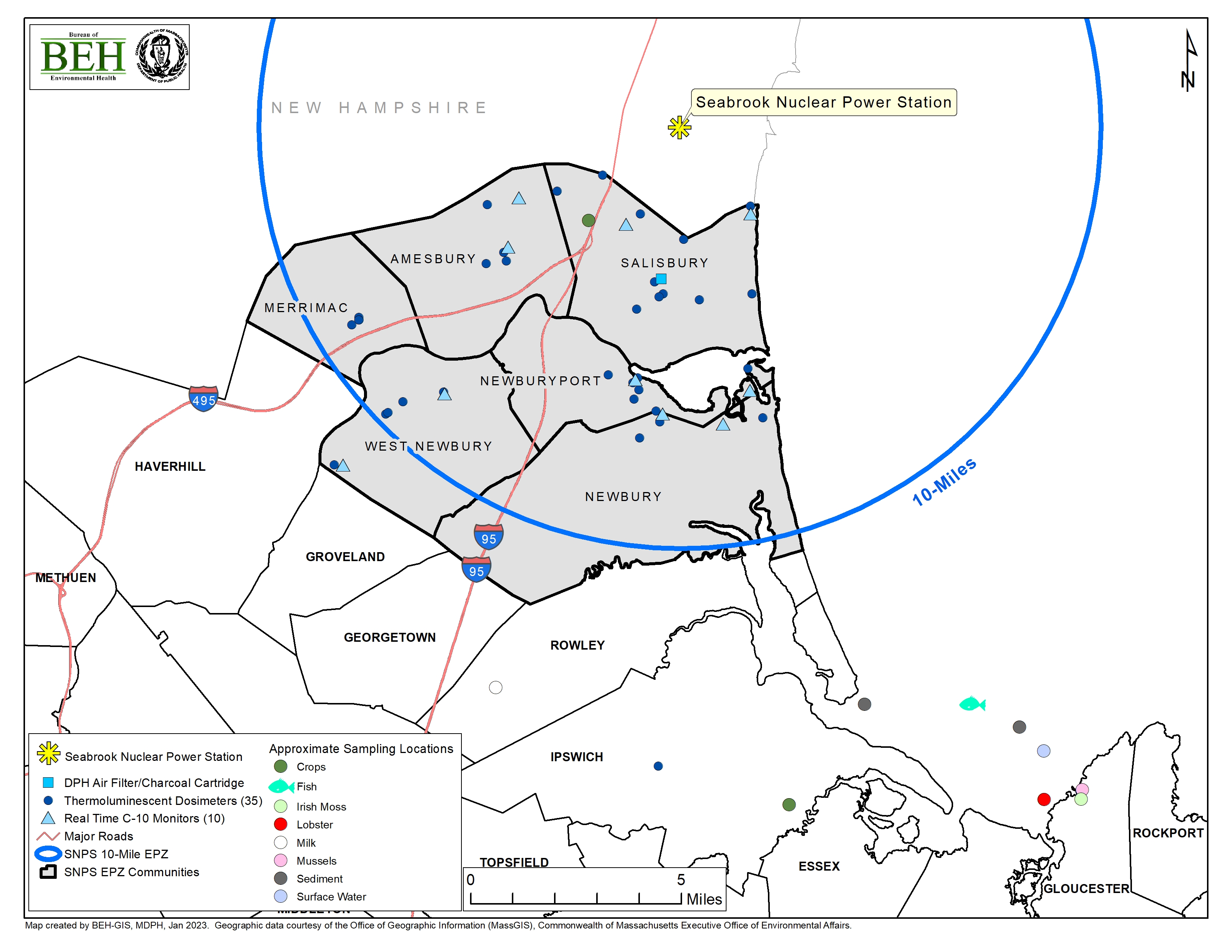 Radiation monitoring conducted within and outside the Seabrook EPZ includes the following environmental media: air, surface water, fish, shellfish, sediment, Irish moss, crops, and milk. MDPH/BCEH receives split samples from Nextera, the utility that owns Seabrook, for all media except milk and air. Sampling locations and activities within Massachusetts are described below. Sampling locations are shown in Figure 3.Air/Direct RadiationMDPH/BCEH collects air particulate filters and charcoal cartridges weekly at the Salisbury Fire Station. Filters are analyzed for gross beta and alpha radioactivity, and cartridges for iodine-131. Additionally, a filter composite is analyzed quarterly for gamma-emitting radionuclides. The same analyses are done for air particulate filters and charcoal cartridges collected at the background location in Boston.MDPH/BCEH measures total ambient gamma radiation using a network of 34 TLDs placed at locations throughout the Seabrook EPZ in Massachusetts. These are collected and analyzed quarterly and results are compared to those of a background location in Boston.MDPH/BCEH contracts with the C-l0 Research & Education Foundation, Inc. to conduct radiation monitoring in Massachusetts communities located in the Seabrook EPZ. The C-10 system consists of a network of 10 real-time radiation sensors and weather probes located in Massachusetts within a 10-mile radius of Seabrook station. Beta, gamma, and weather data are collected and uploaded every 15 minutes to a secure web-based central repository. C-10 compiles and graphs the data monthly and sends reports to MDPH/BCEH. The 10 Massachusetts monitoring sites within the Seabrook 10-mile EPZ are located at private homes, schools, and businesses. MDPH and MEMA officials receive text alerts from C-10 if levels are greater than three times the typical background readings.Surface WaterSeawater samples are typically collected monthly by Nextera from a background location in Ipswich Bay. MERL analyzes split samples for gamma-emitting radionuclides. MERL also analyzes surface water samples for tritium. MilkMDPH/BCEH collects samples of cow’s milk monthly from a farm located in Rowley and MERL analyzes the samples for gamma-emitting radionuclides, including iodine-131.Fish and ShellfishNextera semi-annually collects samples of fish and shellfish, including lobster, Modiolus (i.e, Atlantic ribbed mussels) and Mytilus (i.e., blue or common mussels), from Ipswich Bay, which is considered a background location; MERL analyzes the split samples for gamma-emitting radionuclides.SedimentNextera semi-annually collects sediment samples from Ipswich Bay and the tidal flats on Plum Island, both background locations; MERL analyzes the split samples for gamma-emitting radionuclides.Irish mossAs noted earlier, Irish moss readily absorbs iodine and is a sentinel indicator of environmental iodine-131. Nextera collects samples of Irish moss semiannually from a background location in Ipswich Bay, and split samples are analyzed by MERL for gamma-emitting radionuclides.CropsIn 2022 MDPH collected strawberries, tomatoes, and zucchini, from a farm located within the Seabrook EPZ in Salisbury; and also collected strawberries, tomatoes, and zucchini from a farm in Ipswich, which is outside the Seabrook EPZ.2022 Environmental Monitoring Results	Results of environmental monitoring conducted by MDPH/BCEH in the Massachusetts communities in the vicinity of the Pilgrim and Seabrook nuclear power stations are discussed below and presented in Tables 2-7. The tables are organized by nuclear power station and by sample media. Pilgrim Nuclear Power StationSampling results for Pilgrim are provided in Tables 2, 3 and 4. Only two radionuclides – Beryllium-7 and Potassium-40, both of which are naturally occurring, were detected in samples collected either within or outside the former EPZ (i.e., the 10-mile radius from Pilgrim). Levels detected within the former EPZ are generally consistent with levels detected in background samples. Naturally occurring Potassium-40 was detected in all samples of environmental media analyzed for Potassium-40. Naturally occurring Beryllium-7 was detected in: 1) all quarterly composite air samples; 2) Irish Moss; and 3) cranberries. Except for the cranberries, all samples in which Beryllium-7 was detected were collected within 10-miles of Pilgrim; the cranberries were collected in Taunton, which is more than 10 miles from Pilgrim. For both Potassium-40 and Beryllium-7, levels detected in all samples collected in the vicinity of Pilgrim (including the cranberries) are generally consistent with levels detected in background samples.In addition to naturally occurring Beryllium-7 and Potassium-40, which were detected at levels consistent with background levels, air filter and cartridge analyses indicated low levels of gross alpha and gross beta radiation. Levels of gross alpha and beta radiation measured ranged from 0.0001 – 0.012 and 0.010 – 0.081 pico curies (pCi)/m3, respectively. These levels are consistent with those measured at the background location in Boston, of 0.002 – 0.008 and 0.014 – 0.098 pCi/m3, respectively. No gamma-emitting radionuclides of concern were detected in quarterly composite air samples.Real-time monitoring did not detect radiation greater than typical background levels of approximately 0.007 - 0.009 mRoentgen/hour with the exception of brief increases up to approximately 0.02 mRoentgen/hour. Brief increases are expected due to rainfall washout from naturally occurring radionuclides such as airborne radon daughters and cosmic radiation events. No alerts at three times background were recorded. TLD total gamma exposure results ranged from 10.8 to 149 mRoentgen/quarter (i.e., 0.005 – 0.068 mRoentgen/hour) with an average of 16.7 mRoentgen/quarter (0.008 mRoentgen/hour). This value is compared to an average value of 17.9 mRoentgen/quarter measured at a background location in Boston and corresponds to an average gamma exposure of 1.2 mRoentgen/quarter below background. The maximum quarterly value of 149 mRoentgen/quarter was measured at an onsite TLD monitor located inside the PNPS property, near the dry fuel storage pad, and covers a period when spent fuel was being moved to the storage pad. Because the TLD monitor is onsite, gamma levels measured at the monitor do not represent potential exposure to the general public. At a nearby TLD monitor located on Rocky Hill Rd (approximately 400 meters southeast of the onsite TLD), the total gamma exposure was 15.7 mRoentgen/quarter for the same period. Excluding the quarterly value of 149 mRoentgen/quarter, the next highest value was 27.9 mRoentgen/quarter. Seabrook Nuclear Power StationSeabrook sampling results are provided in Tables 5, 6 and 7. As with Pilgrim, the only radionuclides detected either within or outside the Seabrook EPZ were Potassium-40 and Beryllium-7. Naturally occurring Potassium-40 was detected in all samples of environmental media from both within and outside the Seabrook EPZ. Naturally occurring Beryllium-7 was detected in Irish moss (i.e., chondrus) and mytilus mussels collected in May, from the background sampling location in Ipswich Bay, and in the composite air samples collected at the Salisbury Fire Station for all 4 quarters. As with Pilgrim, levels of Potassium-40 and Beryllium-7 detected within the Seabrook EPZ are consistent with background levels.In addition to naturally occurring Beryllium-7 and Potassium-40, detected at levels consistent with background, analyses of air filter and cartridge samples found low levels of gross alpha (0.001 – 0.012 pCi/m3) and gross beta (0.014 – 0.086 pCi/m3) radiation. These levels are comparable to levels measured at the background location in Boston, where gross alpha ranged from 0.002 – 0.008 pCi/m3 and gross beta ranged from 0.014 – 0.098 pCi/m3. No gamma radionuclides of concern were detected in quarterly composite air samples.In 2022, real-time monitoring for the Seabrook EPZ did not show gamma radiation levels above typical background levels at most stations (approximately 0.010 mRoentgen/hour) with the exception of brief increases (typically up to approximately 0.02 mRoentgen/hour). Brief increases are expected due to rainfall washout from naturally occurring radionuclides such as airborne radon daughters and cosmic radiation events. Beta readings ranged from approximately 35 to 55 counts per minute with the exception of brief increases similar to the gamma results. These beta levels are comparable to levels from previous years, and also to levels from the background location in Somerville, MA.TLD results for total gamma exposure ranged from 10.8 to 21.2 mRoentgen/quarter (0.005 – 0.010 mRoentgen/hour) with an average exposure of 17.4 mRoentgen/quarter (0.008 mRoentgen/hour), compared to an average of 18.3 mRoentgen/quarter at the background location in Boston. The result for the TLDs near Seabrook is an average gamma exposure level of 0.9 mRoentgen/quarter below background.c.	summaryRadiation monitoring results in 2022 for Massachusetts have been either non-detect or naturally occurring (i.e., Potassium-40, Beryllium-7). No detectible radionuclides were at levels of health concern or were indicative of an unintentional release of radiation at Pilgrim or Seabrook. ReferencesAmund et al., 1996. Contaminants in Fish and Sediments in the North Atlantic Ocean. TemaNord.U.S. Agency for Toxic Substances and Disease Registry (ATSDR). 2002. Case Studies in Environmental Medicine:Radiation Exposure from Ioidne 131.U.S. Agency for Toxic Substances and Disease Registry (ATSDR). 2004.. Toxicological Profile for Cesium. Burger et al., 2007. “Radionuclides in Marine Fishes and Birds from Amchitka and Kiska Islands in the Aleutians: Establishing a baseline.” Health Physics. March 2007, Vol. 92, No.3.Delacroix et al., 2002. “Radionuclide and Radiation Protection Data Handbook 2002.”  Radiation Protection Dosimetry 98(1)Delaygue et al., 2015. “Modelling the stratospheric budget of beryllium isotopes.” Chemical and Physical Meterology. 67:1Luykx, F and G. Fraser. 1983. “Radioactive effluents from nuclear power stations and nuclear fuel reprocessing plants in the European Community, Discharge Data 1976 – 1980, Radiological Aspects.” Report prepared for Commission of the European Communities, Directorate – General Employment, Social Affairs and Education, Health and Safety Directorate.Rose et al., 2012. “Medically-derived I-131 in municipal sewage effluent”. Water Research 46 (2012):5663-5671.United Nations Scientific Committee on the Effects of Atomic Radiation (UNSCEAR). 2008. Volume I: Sources and Effects of Ionizing Radiation; Annex B: Exposures of the Public and Workers from Various Sources of Radiation. Accessed at: https://www.unscear.org/unscear/publications/2008_1.html.United States Nuclear Regulatory Commission (NRC). 2017a. Natural Background Sources. https://www.nrc.gov/about-nrc/radiation/around-us/sources/nat-bg-sources.html.United States Nuclear Regulatory Commission(NRC). 2017b. Doses in Our Daily Lives. http://www.nrc.gov/about-nrc/radiation/around-us/doses-daily-lives.html. United States Nuclear Regulatory Commission(NRC). 2017c. Man-Made Sources. https://www.nrc.gov/about-nrc/radiation/around-us/sources/man-made-sources.html.Yim, MS and F Caron (2006). Life cycle and management of carbon-14 from nuclear power generation. Prog Nucl Energ. 48:2-36.RESULTS TablesTable 2. Pilgrim Nuclear Power Station 2022 Environmental Monitoring Data - Air SamplesTable 3. Pilgrim Nuclear Power Station 2022 Environmental Monitoring Data – Liquid Matrices1Sample considered “background” for the purpose of NRC regulations, but considered “indicator” by MDPH because it falls within 10-miles of the PNPS plant.Table 4. Pilgrim Nuclear Power Station 2022 Environmental Monitoring Data – Solid matrices1Blue, or common mussel2Sample considered “background” for the purpose of NRC regulations, but considered “indicator” by MDPH because it falls within 10-miles of the plantTable 5. Seabrook Nuclear Power Station 2022 Environmental Monitoring Data - Air Samples[a] Low volume sample due to power interruptionTable 6. Seabrook Nuclear Power Station 2022 Environmental Monitoring Data – Liquid Matrices1Background sampleTable 7. Seabrook Nuclear Power Station 2022 Environmental Monitoring Data –Solid Matrices 1All samples are background, except for produce samples from Bartlett Farm in Salisbury2Mytilus (i.e., blue or common mussel) samples collected on Plum Island; Modiolus (i.e., Atlantic ribbed mussel) samples collected offshore.3Sample not dried prior to analysis4Indicator sampleSourceMillirems/yearNatural background radiation310Man-made sources310Total of all sources	620Sample TypeLocationDateI-131*(pCi/m3)Be-7*(pCi/m3)K-40*(pCi/m3)Mn-54*(pCi/m3)Fe-59*(pCi/m3)Co-60*(pCi/m3)Zn-65*(pCi/m3)Cs-137*(pCi/m3)Gross Alpha(pCi/m3)Gross Beta(pCi/m3)AirPilgrim Station01/05/2022<0.0259-------0.01180.0808AirPilgrim Station01/12/2022<0.0351-------0.01080.0784AirPilgrim Station01/19/2022<0.0347-------0.01050.0800AirPilgrim Station01/26/2022<0.0397-------0.00920.0683AirPilgrim Station02/02/2022<0.0176-------0.01020.0727AirPilgrim Station02/10/2022<0.0157-------0.00740.0496AirPilgrim Station Quarterly Composite2/15/2022-0.1250.165<0.001<0.004<0.001<0.002<0.001--AirPilgrim Station02/16/2022<0.0210-------0.00860.0677AirPilgrim Station02/24/2022<0.0431-------0.00690.0537AirPilgrim Station03/03/2022<0.0267-------0.00690.0681AirPilgrim Station03/10/2022<0.0240-------0.00570.0607AirPilgrim Station03/17/2022<0.0164-------0.00640.0689AirPilgrim Station03/24/2022<0.0158-------0.00470.0555AirPilgrim Station03/30/2022<0.0211-------0.00490.0446AirPilgrim Station04/07/2022<0.0149-------0.00410.0479AirPilgrim Station04/13/2022<0.0257-------0.00440.0445AirPilgrim Station04/20/2022<0.0181-------0.00300.0455AirPilgrim Station04/27/2022<0.0162-------0.00400.0458AirPilgrim Station05/04/2022<0.0183-------0.00250.0384AirPilgrim Station05/12/2022<0.0135-------0.00340.0438AirPilgrim Station Quarterly Composite5/15/2022-0.1050.161<0.001<0.004<0.001<0.002<0.001--AirPilgrim Station05/18/2022<0.0170-------0.00180.0353AirPilgrim Station05/25/2022<0.0157-------0.00410.0476AirPilgrim Station06/01/2022<0.0278-------0.00300.0398AirPilgrim Station06/08/2022<0.0136-------0.00260.0393AirPilgrim Station06/15/2022<0.0164-------0.00180.0468AirPilgrim Station06/22/2022<0.0175-------0.00230.0417AirPilgrim Station06/30/2022<0.0128-------0.00140.0425AirPilgrim Station07/06/2022<0.0171-------0.00520.0486AirPilgrim Station07/13/2022<0.0146-------0.00440.0358AirPilgrim Station07/20/2022<0.0146-------0.00480.0588AirPilgrim Station07/27/2022<0.0151-------0.00760.0689AirPilgrim Station08/04/2022<0.0119-------0.00580.0602AirPilgrim Station08/11/2022<0.0146-------0.00480.0506AirPilgrim Station Quarterly Composite08/15/2022-0.1150.338<0.001<0.027<0.001<0.003<0.001--AirPilgrim Station08/18/2022<0.0131-------0.00330.0396AirPilgrim Station08/24/2022<0.0168-------0.00510.0678AirPilgrim Station08/31/2022<0.0133-------0.00550.0663AirPilgrim Station09/07/2022<0.0143-------0.00280.0425AirPilgrim Station09/15/2022<0.0134-------0.00360.0536AirPilgrim Station09/21/2022<0.0161-------0.00260.0553AirPilgrim Station09/29/2022<0.0137-------0.00150.0490AirPilgrim Station10/06/2022<0.0209-------0.00110.0097AirPilgrim Station10/12/2022<0.0169-------0.00370.0260AirPilgrim Station10/19/2022<0.0136-------0.00440.0286AirPilgrim Station10/26/2022<0.0256-------0.00290.0200AirPilgrim Station11/02/2022<0.0170-------0.00130.0136AirPilgrim Station11/09/2022<0.0129-------0.00280.0247AirPilgrim Station Quarterly Composite11/15/2022-0.0880.151<0.001<0.006<0.001<0.001<0.001--AirPilgrim Station11/18/2022<0.0150-------0.00240.0149AirPilgrim Station11/23/2022<0.0326-------0.00470.0336AirPilgrim Station11/30/2022<0.0141-------0.00210.0261AirPilgrim Station12/07/2022<0.0156-------0.00200.0223AirPilgrim Station12/14/2022<0.0161-------0.00160.0190AirPilgrim Station12/21/2022<0.0283-------0.00010.0171AirPilgrim Station12/28/2022<0.0315-------0.00380.0311AirBackground01/04/2022<0.0160-------0.00800.0673AirBackground01/12/2022<0.0304-------0.00680.0636AirBackground01/19/2022<0.0248-------0.00640.0706AirBackground01/26/2022<0.0177-------0.00690.0676AirBackground02/02/2022<0.0195-------0.00770.0674AirBackground02/09/2022<0.0148-------0.00600.0514AirBackground Quarterly Composite02/15/2022-0.1050.153<0.001<0.004<0.001<0.001<0.001--AirBackground02/16/2022<0.0163-------0.00820.0671AirBackground02/23/2022<0.0150-------0.00580.0462AirBackground03/02/2022<0.0157-------0.00740.0670AirBackground03/10/2022<0.0183-------0.00480.0610AirBackground03/15/2022<0.0210-------0.00820.0786AirBackground03/23/2022<0.0159-------0.00510.0649AirBackground03/28/2022<0.0220-------0.00790.0484AirBackground04/05/2022<0.0168-------0.00560.0406AirBackground04/12/2022<0.0220-------0.00440.0496AirBackground04/19/2022<0.0167-------0.00420.0509AirBackground04/26/2022<0.0192-------0.00430.0525AirBackground05/03/2022<0.0162-------0.00470.0475AirBackground 05/10/2022<0.0193-------0.00390.0503AirBackground Quarterly Composite5/15/2022-0.0960.091<0.001<0.004<0.001<0.002<0.001--AirBackground05/17/2022<0.0169-------0.00330.0396AirBackground05/24/2022<0.0170-------0.00430.0508AirBackground05/31/2022<0.0307-------0.00220.0398AirBackground06/07/2022<0.0178-------0.00210.0337AirBackground06/14/2022<0.0189-------0.00260.0425AirBackground06/21/2022<0.0169-------0.00260.0428AirBackground06/28/2022<0.0157-------0.00260.0528AirBackground07/05/2022<0.0189-------0.00710.0494AirBackground07/12/2022<0.0179-------0.00290.0379AirBackground07/19/2022<0.0169-------0.00430.0550AirBackground07/26/2022<0.0166-------0.00640.0739AirBackground08/02/2022<0.0187-------0.00420.0538AirBackground08/09/2022<0.0176-------0.00460.0652AirBackground Quarterly Composite08/15/2022-0.1310.184<0.001<0.007<0.001<0.002<0.001--AirBackground08/16/2022<0.0518-------0.00720.0983AirBackground08/24/2022<0.0152-------0.00600.0582AirBackground08/30/2022<0.0211-------0.00490.0838AirBackground09/07/2022<0.0136-------0.00340.0455AirBackground09/13/2022<0.0217-------0.00370.0680AirBackground09/20/2022<0.0177-------0.00300.0626AirBackground09/27/2022<0.0213-------0.00370.0532AirBackground10/04/2022<0.0236-------0.00190.0142AirBackground10/11/2022<0.0273-------0.00410.0200AirBackground10/18/2022<0.0160-------0.00750.0360AirBackground10/25/2022<0.0296-------0.00380.0251AirBackground11/01/2022<0.0564-------0.00010.0296AirBackground11/08/2022<0.0172-------0.00400.0290AirBackground Quarterly Composite11/15/2022-0.0820.195<0.001<0.007<0.001<0.002<0.001--AirBackground11/15/2022<0.0161-------0.00450.0209AirBackground11/22/2022<0.0172-------0.00680.0264AirBackground11/29/2022<0.0168-------0.00750.0350AirBackground12/06/2022<0.0163-------0.00360.0247AirBackground12/14/2022<0.0147-------0.00480.0253AirBackground12/21/2022<0.0341-------0.00450.0210AirBackground12/28/2022<0.0288-------0.00690.0371Sample TypeLocationDateK-40* (pCi/L)Mn-54* (pCi/L)Fe-59* (pCi/L)Co-60* (pCi/L)Zn-65* (pCi/L)I-131* (pCi/L)Cs-137* (pCi/L)H-3* (pCi/L)Surface waterDischarge Canal01/15/2022981<2.8<9.3<2.6<6.1NR<2.6<300Surface waterDischarge Canal02/15/2022941<2.7<6.0<2.6<5.5<11.2<2.6<300Surface waterDischarge Canal03/15/2022976<2.7<5.9<2.5<5.3<6.0<2.5<300Surface waterDischarge Canal04/15/2022747<2.8<6.2<3.1<6.5<5.4<3.0<300Surface waterDischarge Canal05/15/2022976<2.7<5.6<2.5<5.6<8.4<2.5<300Surface waterDischarge Canal06/15/2022821<2.9<6.2<3.0<5.9<4.9<3.0<300Surface waterDischarge Canal07/15/20221080<2.6<6.4<3.0<6.2<6.5<3.2<300Surface waterDischarge Canal08/15/2022984NR<19.7NRNR<26.2NR<300Surface waterDischarge Canal09/15/2022990<2.7<5.6<2.4<5.4<6.2<2.5<300Surface waterDischarge Canal10/15/2022974<2.9<9.6<2.4<6.0<77.7<2.5<300Surface waterDischarge Canal11/15/2022944<2.7<9.3<2.5<6.0NR<2.7<300Surface waterDischarge Canal12/15/2022979<2.6<6.5<2.6<5.8<12.0<2.6<300Surface waterPowder Point Bridge1 01/15/2022745<3.1<9.3<3.0<6.9NR<3.2<300Surface waterPowder Point Bridge1 02/15/2022675<2.9<7.1<3.1<6.4<11.6<3.2<300Surface waterPowder Point Bridge1 03/15/2022923<2.6<5.9<2.7<5.6<10.3<2.4<300Surface waterPowder Point Bridge1 04/15/2022922<2.6<5.5<2.5<5.6<5.0<2.6<300Surface waterPowder Point Bridge1 05/15/2022721<3.1<7.1<3.2<6.3<8.6<3.3<300Surface waterPowder Point Bridge1 06/15/2022945<2.5<5.2<2.3<5.6<5.0<2.5<300Surface waterPowder Point Bridge1 07/15/2022825<2.9<6.6<3.1<6.0<8.6<3.3<300Surface waterPowder Point Bridge1 08/15/2022725<3.1<6.2<3.1<5.6<5.8<3.0<300Surface waterPowder Point Bridge1 09/15/20221420<3.5<7.8<3.5<7.4<8.2<3.8<300Surface waterPowder Point Bridge1 10/15/20221010<2.6<10.1<2.4<5.9NR<2.5<300Surface waterPowder Point Bridge1 11/15/2022924<3.0<10.7<2.7<6.1NR<2.5<300Surface waterPowder Point Bridge1 12/15/20221200<3.3<7.9<3.5<6.8<13.8<3.7<300Sample LocationDateBe-7* (pCi/kg)K-40* (pCi/kg)Mn-54*  (pCi/kg)Fe-59*  (pCi/kg)Co-60*  (pCi/kg)Zn-65*  (pCi/kg)Cs-137*  (pCi/kg)I-131*  (pCi/kg)Atlantic MenhadenBuzzards Bay (background)10/9/2022<1152450<5.2<42.5<4.1<12.0<3.8-Striped BassBuzzards Bay (background)10/9/2022<2306740<8.5<70.7<7.4<20.2<7.4-Striped BassPNPS Discharge Canal10/15/2022<5411220<22.5<167<18.4<52.2<18.1-TautogBuzzards Bay (background)10/22/2022<1054880<4.7<38.7<5.1<13.1<4.3-LobsterCape Cod Bay (background)8/26/2022<82.24300<5.6<22.9<5.7<13.1<5.4-LobsterPNPS Discharge Canal8/26/2022<46.91610<3.5<16.1<3.4<9.2<3.1-Mytilus1Green Harbor, Marshfield205/17/2022<1183000<5.5<37.0<5.2<14.4<5.2-Mytilus1PNPS Discharge Canal10/10/2022<1582540<6.3<43.5<5.4<14.3<5.4-Softshell ClamsDuxbury205/17/2022<87.1854<4.4<25.8<3.7<10.4<3.6-Softshell ClamsPlymouth Harbor05/18/2022<95.61030<5.2<30.4<4.3<12.2<4.1-Irish MossPNPS Discharge Canal11/23/20222377270<5.2<12.5<5.2<12.6<5.2<8.9SedimentGreen Harbor, Marshfield205/17/2022-17100--<32.9-<30.8-SedimentPNPS Discharge Canal10/15/2022-10100--<15.3-<15.0-SedimentPNPS Discharge Canal11/22/2022-16900--<15.0-<15.3-CranberriesE. Taunton (background)9/29/202245.02160<36.8<7.5<3.8<7.2<4.2-StrawberriesCretinon's Farm, Kingston6/15/2022<35.52220<3.8<8.1<4.5<8.3<4.1-TomatoesCretinon's Farm, Kingston8/18/2022<24.71200<2.6<6.3<3.3<6.5<3.0-ZucchiniCretinon's Farm, Kingston7/27/2022<35.73480<4.2<8.9<4.6<9.2<4.2-Sample TypeLocationDateI-131* (pCi/m3)Be-7* (pCi/m3)K-40* (pCi/m3)Mn-54* (pCi/m3)Fe-59* (pCi/m3)Co-60* (pCi/m3)Zn-65* (pCi/m3)Cs-137* (pCi/m3)Gross Alpha (pCi/m3)Gross Beta (pCi/m3)Air Salisbury Fire Station01/05/2022<0.0186-------0.00720.0764Air Salisbury Fire Station01/14/2022<0.0360-------0.00500.0659Air Salisbury Fire Station01/19/2022<0.0424-------0.00820.0852Air Salisbury Fire Station01/25/2022<0.0387-------0.00750.0759Air Salisbury Fire Station02/03/2022<0.0303-------0.00550.0656Air Salisbury Fire Station02/09/2022<0.0410-------0.00660.0567AirSalisbury Fire Station Quarterly Composite02/15/2022-0.1170.096<0.001<0.005<0.001<0.002<0.001--Air Salisbury Fire Station02/16/2022<0.0339-------0.00670.0709Air Salisbury Fire Station02/23/2022<0.0318-------0.00710.0569Air Salisbury Fire Station03/02/2022<0.0316-------0.00750.0715Air Salisbury Fire Station03/16/2022<0.0093-------0.00410.0456Air Salisbury Fire Station03/24/2022<0.0143-------0.00340.0520Air Salisbury Fire Station04/01/2022<0.0158-------0.00250.0362Air Salisbury Fire Station04/06/2022<0.0285-------0.00330.0579Air Salisbury Fire Station04/15/2022<0.0266-------0.00220.0342Air Salisbury Fire Station04/20/2022<0.0302-------0.00190.0554Air Salisbury Fire Station05/06/2022<0.0103-------0.00200.0297Air Salisbury Fire Station05/11/2022<0.0220-------0.00390.0648AirSalisbury Fire Station Quarterly Composite05/15/2022-0.1090.204<0.001<0.004<0.001<0.002<0.001--Air Salisbury Fire Station05/17/2022<0.0181-------0.00210.0319Air Salisbury Fire Station05/23/2022<0.0212-------0.00270.0447Air Salisbury Fire Station06/01/2022<0.0215-------0.00220.0357Air Salisbury Fire Station06/08/2022<0.0238-------0.00170.0398Air Salisbury Fire Station06/15/2022<0.0232-------0.00190.0481Air Salisbury Fire Station06/21/2022<0.03530.00260.0387Air Salisbury Fire Station06/29/2022<0.0259-------0.00200.0406Air Salisbury Fire Station07/08/2022<0.0237-------0.00550.0394Air Salisbury Fire Station07/15/2022<0.0222-------0.00360.0397Air Salisbury Fire Station07/20/2022<0.0269-------0.00650.0705Air Salisbury Fire Station07/28/2022<0.0242-------0.00380.0352Air Salisbury Fire Station08/01/2022<0.0375-------0.00660.0729Air Salisbury Fire Station08/10/2022<0.0130-------0.00410.0499AirSalisbury Fire Station Quarterly Composite08/15/2022-0.0960.170<0.001<0.006<0.001<0.002<0.001--Air Salisbury Fire Station08/19/2022<0.0119-------0.00290.0433Air Salisbury Fire Station08/23/2022<0.0476-------0.00630.0734Air Salisbury Fire Station08/31/2022<0.0143-------0.00550.0672Air Salisbury Fire Station09/08/2022<0.0300-------0.00290.0359Air Salisbury Fire Station09/13/2022<0.0252-------0.00690.0862Air Salisbury Fire Station09/21/2022<0.03170.00260.0491Air Salisbury Fire Station09/30/2022<0.0476-------0.00220.0505Air Salisbury Fire Station10/07/2022<0.0529-------0.00310.0181Air Salisbury Fire Station10/14/2022<0.0251-------0.01180.0382Air Salisbury Fire Station10/20/2022<0.0178-------0.00310.0270Air Salisbury Fire Station10/25/2022<0.0478-------0.00730.0386Air Salisbury Fire Station11/03/2022<0.0193-------0.00330.0184Air Salisbury Fire Station11/10/2022<0.0301-------0.00400.0239AirSalisbury Fire Station Quarterly Composite11/15/2022-0.1140.208<0.001<0.008<0.001<0.002<0.001--Air Salisbury Fire Station11/18/2022<0.0226-------0.00220.0143Air Salisbury Fire Station11/21/2022<0.1750a-------0.00240.0345Air Salisbury Fire Station12/01/2022<0.0121-------0.00660.0274Air Salisbury Fire Station12/09/2022<0.2180-------0.00290.0215Air Salisbury Fire Station12/13/2022<0.1170-------0.00560.0327Air Salisbury Fire Station12/22/2022<0.1010-------0.00120.0184Air Salisbury Fire Station12/30/2022<0.0424-------0.00390.0369AirBackground01/04/2022<0.0160-------0.00800.0673AirBackground01/12/2022<0.0304-------0.00680.0636AirBackground01/19/2022<0.0248-------0.00640.0706AirBackground01/26/2022<0.0177-------0.00690.0676AirBackground02/02/2022<0.0195-------0.00770.0674AirBackground02/09/2022<0.0148-------0.00600.0514AirBackground Quarterly Composite02/15/2022-0.1050.153<0.001<0.004<0.001<0.001<0.001--AirBackground02/16/2022<0.0163-------0.00820.0671AirBackground02/23/2022<0.0150-------0.00580.0462AirBackground03/02/2022<0.0157-------0.00740.0670AirBackground03/10/2022<0.0183-------0.00480.0610AirBackground03/15/2022<0.0210-------0.00820.0786AirBackground03/23/2022<0.0159-------0.00510.0649AirBackground03/28/2022<0.0220-------0.00790.0484AirBackground04/05/2022<0.0168-------0.00560.0406AirBackground04/12/2022<0.0220-------0.00440.0496AirBackground04/19/2022<0.0167-------0.00420.0509AirBackground04/26/2022<0.0192-------0.00430.0525AirBackground05/03/2022<0.0162-------0.00470.0475AirBackground 05/10/2022<0.0193-------0.00390.0503AirBackground Quarterly Composite5/15/2022-0.0960.091<0.001<0.004<0.001<0.002<0.001--AirBackground05/17/2022<0.0169-------0.00330.0396AirBackground05/24/2022<0.0170-------0.00430.0508AirBackground05/31/2022<0.0307-------0.00220.0398AirBackground06/07/2022<0.0178-------0.00210.0337AirBackground06/14/2022<0.0189-------0.00260.0425AirBackground06/21/2022<0.0169-------0.00260.0428AirBackground06/28/2022<0.0157-------0.00260.0528AirBackground07/05/2022<0.0189-------0.00710.0494AirBackground07/12/2022<0.0179-------0.00290.0379AirBackground07/19/2022<0.0169-------0.00430.0550AirBackground07/26/2022<0.0166-------0.00640.0739AirBackground08/02/2022<0.0187-------0.00420.0538AirBackground08/09/2022<0.0176-------0.00460.0652AirBackground Quarterly Composite08/15/2022-0.1310.184<0.001<0.007<0.001<0.002<0.001--AirBackground08/16/2022<0.0518-------0.00720.0983AirBackground08/24/2022<0.0152-------0.00600.0582AirBackground08/30/2022<0.0211-------0.00490.0838AirBackground09/07/2022<0.0136-------0.00340.0455AirBackground09/13/2022<0.0217-------0.00370.0680AirBackground09/20/2022<0.0177-------0.00300.0626AirBackground09/27/2022<0.0213-------0.00370.0532AirBackground10/04/2022<0.0236-------0.00190.0142AirBackground10/11/2022<0.0273-------0.00410.0200AirBackground10/18/2022<0.0160-------0.00750.0360AirBackground10/25/2022<0.0296-------0.00380.0251AirBackground11/01/2022<0.0564-------0.00010.0296AirBackground11/08/2022<0.0172-------0.00400.0290AirBackground Quarterly Composite11/15/2022-0.0820.195<0.001<0.007<0.001<0.002<0.001--AirBackground11/15/2022<0.0161-------0.00450.0209AirBackground11/22/2022<0.0172-------0.00680.0264AirBackground11/29/2022<0.0168-------0.00750.0350AirBackground12/06/2022<0.0163-------0.00360.0247AirBackground12/14/2022<0.0147-------0.00480.0253AirBackground12/21/2022<0.0341-------0.00450.0210AirBackground12/28/2022<0.0288-------0.00690.0371Sample TypeLocationDateK-40* (pCi/L)Mn-54* (pCi/L)Fe-59* (pCi/L)Co-60* (pCi/L)Zn-65* (pCi/L)I-131* (pCi/L)Cs-134* (pCi/L)Cs-137* (pCi/L)Ba-140* (pCi/L)H-3* (pCi/L)Surface waterIpswich bay101/11/2022959<2.9<12.6<2.7<6.4NR-<2.6-<300Surface waterIpswich bay102/17/20221010<2.8<8.5<2.5<6.0NR-<2.5-<300Surface waterIpswich bay103/14/2022644<2.7<6.0<2.8<6.1<5.8-<3.1-<300Surface waterIpswich bay104/12/20221140<3.5<7.6<3.4<7.4<10.3-<3.7-<300Surface waterIpswich bay105/19/2022794<3.0<7.8<2.9<6.8<25.4-<3.0-<300Surface waterIpswich bay106/14/20221130<2.9<8.4<2.9<6.4<28.1-<3.2-<300Surface waterIpswich bay107/14/2022949<2.5<7.2<2.6<5.4NR-<2.5-<300Surface waterIpswich bay108/09/2022972<2.6<7.3<2.4<5.7<28.3-<2.5-<300Surface waterIpswich bay109/12/2022977<2.7<7.3<2.3<5.9<3.8-<2.5-<300Surface waterIpswich bay110/10/2022954<2.8<13.4<2.8<6.3NR-<2.4-<300Surface waterIpswich bay111/15/20221030<3.6<15.9<3.5<7.3NR-<3.4-<300Surface waterIpswich bay112/21/2022950<2.7<6.7<2.3<6.3NR-<2.4-<300Milk Rowley01/19/20222500----<5.5<3.1<3.7<17.4-Milk Rowley02/23/2022898----NR<2.8<3.2<30.5-Milk Rowley03/24/20222150----<3.0<2.4<2.7<9.7-Milk Rowley04/20/2022926----<3.1<2.4<2.7<10.0-Milk Rowley05/17/20221820----<3.1<2.7<3.3<11.5-Milk Rowley06/29/20221040----<4.9<2.3<2.6<12.7-Milk Rowley07/20/2022906----<2.8<2.2<2.5<9.1-Milk Rowley08/19/2022869----<4.2<2.3<2.6<11.9-Milk Rowley09/13/20221800----<3.0<2.7<3.3<11.5-Milk Rowley10/20/2022883----<2.7<2.3<2.4<8.6-Milk Rowley11/18/2022903----<4.0<2.3<2.6<11.7-Milk Rowley12/15/20221710----NR<2.8<3.2NR-Sample Location1DateBe-7* (pCi/kg)K-40* (pCi/kg)Mn-54*  (pCi/kg)Fe-59*  (pCi/kg)Co-60*  (pCi/kg)Zn-65*  (pCi/kg)Cs-137*  (pCi/kg)I-131*  (pCi/kg)Sample Location1DateBe-7* (pCi/kg)K-40* (pCi/kg)Mn-54*  (pCi/kg)Fe-59*  (pCi/kg)Co-60*  (pCi/kg)Zn-65*  (pCi/kg)Cs-137*  (pCi/kg)I-131*  (pCi/kg)FlounderIpswich Bay05/19/2022<4537810<32.1<102<30.2<65.8<32.7-HaddockIpswich Bay08/11/2022<93.82680<4.5<34.1<4.0<11.4<3.7-HaddockIpswich Bay11/16/2022<77.03470<5.5<27.2<5.2<13.3<4.5LobsterIpswich Bay 05/26/2022<43.71970<4.1<13.0<4.1<10.0<3.6-LobsterIpswich Bay 11/16/2022<1151950<5.1<37.1<5.0<12.3<4.4-Modiolus2Ipswich Bay 05/19/2022<56864<5.0<14.6<4.7<11.1<4.3-Modiolus2Ipswich Bay 11/15/2022<72.61920<3.7<19.1<3.6<8.7<3.5-Mytilus2Ipswich Bay 05/09/202278.32340<3.8<14.5<4.1<8.5<3.7-Mytilus2Ipswich Bay 11/14/2022<63.4637<3.6<18.2<3.4<8.2<3.1-Irish Moss3Ipswich Bay 05/19/20221256300<6.9<18.6<6.6<16.7<6.5<35.5Irish Moss3Ipswich Bay 11/15/20224092580<3.8<10.2<3.8<8.7<3.5<26.3SedimentIpswich Bay - subtidal05/19/2022-17600--<31.7-<34.3-SedimentIpswich Bay - subtidal11/16/2022-<1000--<27.9-<30.0-SedimentPlum Island - beach05/09/2022-15800--<16.3-<15.7-SedimentPlum Island - beach11/14/2022-25200--<22.1-<22.6-StrawberriesBartlett Farm, Salisbury406/08/2022<22.6777<2.8<5.3<2.6<5.9<2.4-StrawberriesRussell Orchards, Ipswich06/08/2022<32.92540<3.8<7.0<4.1<8.1<4.1-TomatoesBartlett Farm, Salisbury408/10/2022<21.92600<2.7<5.7<2.6<3.2<2.5TomatoesRussell Orchards, Ipswich08/10/2022<24.81120<2.8<6.0<2.7<6.8<2.8-ZucchiniBartlett Farm, Salisbury407/18/2022<33.13080<3.8<8.3<5.4<9.2<4.3ZucchiniRussell Orchards, Ipswich07/20/2022<27.32650<3.3<6.8<3.6<8.0<3.7